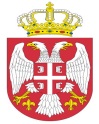 Република СрбијаАутономна Покрајина Војводина							ОПШТИНСКА УПРАВА ОПШТИНЕ ОЏАЦИ       			Одељење за урбанизам, стамбено-комуналне иимовинско-правне послове   Број: ROP-ODZ-4037-IUP-13/2019Заводни број:351-72/2019-01Дана: 25.04.2019. године      О Џ А Ц ИОдељење за урбанизам, стамбено-комуналне и имовинско-правне послове, поступајући по усаглашеном захтеву инвеститора, „Phiacademy“ доо, Булевар ослобођења бр. 137, Београд, поднетом преко пуномоћника, Стаменковић Ненада из Оџака, ул. Лоле Рибара бр. 9, за издавање употребне дозволе, на основу члана 158. Закона о планирању и изградњи („Сл.гласник РС“, број 72/09, 81/09, 24/2011, 121/2012, 42/2013, 50/2013, 98/2013, 132/2014, 145/14 и 83/18), члана 81. став 1. тачка 3. Статута општине Оџаци („Сл. лист општине Оџаци“, број 2/19), члана 19. Одлуке о организацији Општинске управе општине Оџаци („Службени лист општине Оџаци“, број 20/2017), Решења број  03-2-103-2/2019-IV од 12.04.2019. године и члана 136. Закона о општем управном поступку („Службени гласник РС“, бр. 18/2016), доноси:Р Е Ш Е Њ ЕО УПОТРЕБНОЈ ДОЗВОЛИИздаје се инвеститору, „Phiacademy“ доо, Булевар ослобођења бр. 137, Београд, дозвола за употребу ПОСЛОВНЕ ЗГРАДЕ-ТРГОВИНА НА ВЕЛИКО И МАЛО П+1, на кат.парцели број 4610 к.о. Ратково, површине 2827 m2.Бруто површина објекта износи 801 m2.Радови су изведени на основу Решења о грађевинској дозволи број: ROP-ODZ-4037-CPI-2/2018, заводни број 351-37/2017-01 од 11.04.2017. године и Решења о измени решења о грађевинској дозволи број: ROP-ODZ-4037-CPIH-9/2018, заводни број 351-148/2018-01 од 10.06.2018. године. Саставни део овог Решења чини:Извештај Комисије за технички преглед објекта  од 18.04.2019. године са предлогом за издавање употребне дозволе, председник Комисије Душан Кесић, дипл.инж.грађ. лиценца број 411 2915 03 и члан Комисије Здравко Лалић, дипл.инж.ел., лиценца број 350 1280 03;Елаборат геодетских радова број 952-289/2017 од 23.11.2017.године израђен од стране  ГБ „Геометар“ Оџаци, ул. Сомборска бр.16;Елаборат геодетских радова-(снимак канализационе, хидрантске и електромреже) бр. 956-03-092-829/2018 од 11.12.2018. године израђен од стране ГБ „ДП Геометар“ Оџаци, ул. Сомборска бр.16;Енергетски пасош број 02/2018 од 19.11.2018. године израђен од стране Рес фондација, Београд, одговорни пројектант Вујовић Никола, лиценца број 381 0454 13;Пројекат за извођење ПЗИ-200-03/2019 март 2019. године израђен од стране пројектног бироа „Свод“, одговорно лице пројектанта Ненад Стаменковић, главни пројектант Ненад Стаменковић, дипл.инж.грађ., лиценца ИКС број 311 0578 03, који чини:-главна свеска 0, израђена од стране пројектног бироа „Свод“, под бројем ПЗИ-200-03/2019 март 2019. године, главни пројектант Ненад Стаменковић, дипл.инж.грађ., лиценца ИКС број 311 0578 03;-пројекат архитектуре 1, израђен од стране пројектног бироа „Свод“, под бројем ПЗИ-200-03/2019 март 2019. године, одговорни пројектант Ненад Стаменковић, дипл.инж.грађ., лиценца ИКС број 311 0578 03;-пројекат конструкције 2/1 израђен од стране пројектног бироа „Свод“, под бројем ПЗИ-200-03/2019, одговорни пројектант Ненад Стаменковић, дипл.инж.грађ., лиценца ИКС број 311 0578 03;-пројекат хидроинсталација 3, израђен од стране „Свод“, под бројем ПЗИ-200-03/2019, одговорни пројектант Ненад Стаменковић, дипл.инж.грађ., лиценца ИКС број 311 0578 03;-пројекат електроенергетских инсталација 4, израђен од стране „Свод“, под бројем ПЗИ-200-03/2019, одговорни пројектант Золтан Лиценбергер, дипл.инж.ел., лиценца ИКС број 350 0988 03;Изјава инвеститора, стручног надзора и извођача радова да при извођењу радова није дошло до одступања за извођењеГарантни рок за објекат из става 1. диспозитива овог решења утврђује се применом Правилника о садржини и начину вршења техничког прегледа објекта, саставу комисије, садржини предлога комисије о утврђивању подобности објекта за употребу, осматрању тла и објекта у току грађења и употребе и минималним гарантним роковима за поједине врсте објеката („Сл. гласник РС“, број 27/15). О б р а з л о ж е њ еИнвеститор радова, „Phiacademy“ доо, Булевар ослобођења бр. 137, Београд, преко пуномоћника, Стаменковић Ненада из Оџака, поднео је овом Одељењу, преко централне евиденције обједињене процедуре електронским путем, усаглашени захтев за издавање употребне дозволе за радове ближе описане у диспозитиву овог решења.Уз захтев, подносилац захтева је доставио:Извештај Комисије за технички преглед објекта  од 18.04.2019. године са предлогом за издавање употребне дозволе, председник Комисије Душан Кесић, дипл.инж.грађ. лиценца број 411 2915 03 и члан Комисије Здравко Лалић, дипл.инж.ел., лиценца број 350 1280 03;Елаборат геодетских радова број 952-289/2017 од 23.11.2017.године израђен од стране  ГБ „Геометар“ Оџаци, ул. Сомборска бр.16;Елаборат геодетских радова-(снимак канализационе, хидрантске и електромреже) бр. 956-03-092-829/2018 од 11.12.2018. године израђен од стране ГБ „ДП Геометар“ Оџаци, ул. Сомборска бр.16;Енергетски пасош број 02/2018 од 19.11.2018. године израђен од стране Рес фондација, Београд, одговорни пројектант Вујовић Никола, лиценца број 381 0454 13;Пројекат за извођење ПЗИ-200-03/2019 март 2019. године израђен од стране пројектног бироа „Свод“, одговорно лице пројектанта Ненад Стаменковић, главни пројектант Ненад Стаменковић, дипл.инж.грађ., лиценца ИКС број 311 0578 03, који чини:-главна свеска 0, израђена од стране пројектног бироа „Свод“, под бројем ПЗИ-200-03/2019 март 2019. године, главни пројектант Ненад Стаменковић, дипл.инж.грађ., лиценца ИКС број 311 0578 03;-пројекат архитектуре 1, израђен од стране пројектног бироа „Свод“, под бројем ПЗИ-200-03/2019 март 2019. године, одговорни пројектант Ненад Стаменковић, дипл.инж.грађ., лиценца ИКС број 311 0578 03;-пројекат конструкције 2/1 израђен од стране пројектног бироа „Свод“, под бројем ПЗИ-200-03/2019, одговорни пројектант Ненад Стаменковић, дипл.инж.грађ., лиценца ИКС број 311 0578 03;-пројекат хидроинсталација 3, израђен од стране „Свод“, под бројем ПЗИ-200-03/2019, одговорни пројектант Ненад Стаменковић, дипл.инж.грађ., лиценца ИКС број 311 0578 03;-пројекат електроенергетских инсталација 4, израђен од стране „Свод“, под бројем ПЗИ-200-03/2019, одговорни пројектант Золтан Лиценбергер, дипл.инж.ел., лиценца ИКС број 350 0988 03;Изјава инвеститора, стручног надзора и извођача радова да при извођењу радова није дошло до одступања за извођење;Пуномоћ за подношење захтева;Доказ о уплати административних такси, накнада и доказ о уплати накнаде за Централну евиденцију.	Поступајући по захтеву, овај орган је извршио проверу испуњености формалних услова и то да ли је: 1) надлежан за поступање по захтеву; 2) да ли је подносилац захтева лице које, у складу са Законом може бити подносилац захтева за издавање употребне дозволе; 3) да ли је захтев поднет у прописаној форми и да ли садржи све прописане податке; 4) да ли је уз захтев приложена сва документација прописана Законом и подзаконским актима донетим на основу Закона; 5) да ли је уз захтев приложен доказ о уплати прописане накнаде, односно таксе и утврдио да су формални услови из члана 43. и члана 44. став 4. Правилника о поступку спровођења обједињене процедуре електронским путем („Сл.гласник РС“, број113/2015, 96/2016 и 120/2017), испуњени.На основу напред наведеног и из утврђених чињеница, а у складу са чланом 158. Закона о планирању и изградњи („Сл.гласник Р.С.“, број 72/09, 81/09, 24/2011, 121/2012, 42/2013, 50/2013, 98/2013, 132/2014, 145/14 и 83/18), донето је решење као у диспозитиву.	ПОУКА О ПРАВНОМ ЛЕКУ: Против овог решења може се изјавити жалба у року од 8 дана од дана пријема истог, кроз Централни информациони систем за електронско поступање у оквиру обједињене процедуре, Покрајинском секретаријату за eнергетику, грађевину и саобраћај у Новом Саду, ул. Булевар Михајла Пупина број 16.  							             Руководилац Одељења,							дипл.инж.грађ. Татјана Стаменковић